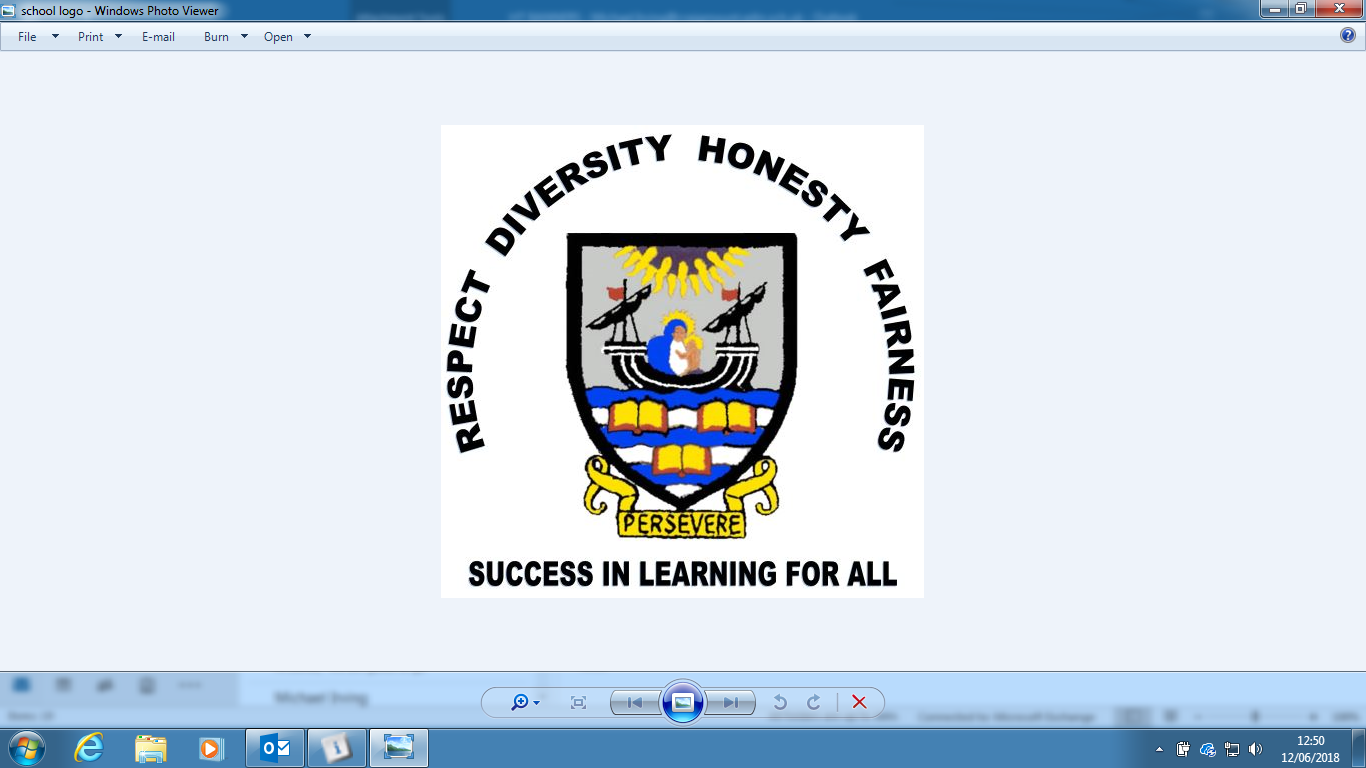 LEITH ACADEMYSCHOOL IMPROVEMENT PLAN 2024/25SCHOOL Improvement Plan 24/25 – HGIOS4 3.2, 2.3, 2.2, 2.7, 1.1, 1.3SCHOOL AIM 1 - To raise the attainment and achievement of all young people at Leith AcademySCHOOL Improvement Plan 24/25 – HGIOS4 3.2, 3.1, 2.3, 2.2, 2.4, 2.5, 2.7, 1.5, 1.1SCHOOL AIM 2 – To ensure ‘Success in learning for all’ by reducing the (ATT & ACH) gap between the most and least disadvantagedSCHOOL Improvement Plan 24/25 – HGIOS4 3.1, 2.1, 2.3, 2.4, 2.5, 2.6, 2.7, 1.5SCHOOL AIM 3 – To ensure our pupils feel respected, safe, valued and supported in making progress through Leith AcademySCHOOL Improvement Plan 24/25 – HGIOS4 3.3, 2.3, 2.2, 2.4, 2.6, 2.7SCHOOL AIM 4 - To improve employability skills and work towards positive destinations for all young people